ZOSTAŃ RODZINĄ WSPIERAJĄCĄOśrodek Pomocy Społecznej w Potoku Wielkimposzukuje kandydatów do pełnienia funkcjiRODZINY WSPIERAJACEJ,Poszukujemy osób, które bezinteresownie chciałyby pomóc innym        w rozwiązywaniu trudnych sytuacji,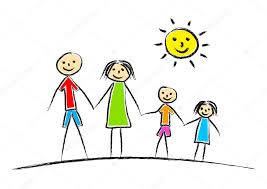 RODZINA WSPIERAJĄCA, przy współpracy asystenta rodziny, pomaga rodzinie przeżywającej trudności w wypełnianiu funkcji opiekuńczo-wychowawczych w tym:opiece i wychowywaniu dziecka;prowadzeniu gospodarstwa domowego;kształtowaniu i wypełnianiu podstawowych ról społecznych;RODZINA WSPIERAJĄCA zajmuje się w szczególności:organizowaniem czasu wolnego dzieciom z rodzin wspieranych;wypracowaniem nawyku wspólnego spędzania czasu przez członków rodziny;pomocą dzieciom w nauce;udzielaniem wskazówek w takich kwestiach, jak: gotowanie, sprzątanie, utrzymywanie higieny osobistej, racjonalne prowadzenie budżetu domowego.Osoby chcące uzyskać więcej informacji prosimy o kontakt; Ośrodek Pomocy Społecznej           w Potoku Wielkim; Dział Pomocy Środowiskowej; Potok Wielki Nr 106; 23-313 Potok Wielki, tel..: (15) 8740-223